場地保證金退還申請書暨領據本人/單位於　　年　　月　　日申請使用貴所(□區政□福營□雙營□裕民)大樓禮堂，業已使用完畢 取消使用，惠請准予退還保證金新臺幣        元整。此　　致新北市新莊區公所具領人/單位：                                (簽章)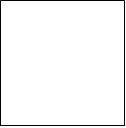 負責人/法定代理人：                          (簽章)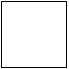 統一編號/身分證字號：地址：電話：中　　華　　民　　國　　　　　　　年　　　　　　月　　　　　日承辦單位                                                    會辦單位　　　　　　　　　　　　決行會計室